ҠАРАР                                                                          ПОСТАНОВЛЕНИЕ19 ноябрь 2021 й.                        № 42                       19 ноября 2021 годаО включении объектов недвижимости в казну сельского поселения Уршакский сельсовет муниципального района Аургазинский район Республики Башкортостан	 В целях приведения в соответствие с действующим законодательством прав пользования муниципальным имуществом, руководствуясь Федеральным законом от 06.10.2003 N 131-ФЗ "Об общих принципах организации местного самоуправления в Российской Федерации", постановляю: 1. Включить с 19.11.2021 г. в казну сельского поселения Уршакский сельсовет муниципального района Аургазинский район Республики Башкортостан объекты недвижимости, согласно прилагаемому к настоящему постановлению Перечню. 2. Рекомендовать Централизованной бухгалтерии сельских поселений муниципального района Аургазинский район Республики Башкортостан предоставить главному специалисту МКУ УСХ муниципального района Аургазинский район Республики Башкортостан Пересаде Э.Р. обновленные учетные формы для внесения изменений в Реестр муниципального имущества сельского поселения Уршакский сельсовет муниципального района Аургазинский район Республики Башкортостан. 	3. Обнародовать  настоящее постановление на информационном стенде в здании Администрации сельского поселения и разместить на официальном сайте сельского поселения http://www.ursaksky.ru. 4. Настоящее постановление вступает в силу со дня его подписания. 5. Контроль за исполнением настоящего постановления оставляю за собой.Глава сельского поселения                                                        Р.И. АбдрахмановИсп. Ишназарова Гульшат Талютовна 2-71-31Приложение № 1к  постановлению администрации сельского поселения Уршакский сельсовет МР Аургазинский район№ 42 от 19.11.2021 г. ПЕРЕЧЕНЬобъектов недвижимости, включаемый  в реестр казны сельского поселения Уршакский сельсовет муниципального района Аургазинский район  Республики БашкортостанУправляющий делами сельского поселенияУршакский сельсовет                   				                                                                                      	Г.Т. Ишназарова          Башҡортоҫтан РеҫпубликаhыАуырғазы районы муниципаль районының Өршәҡ ауыл Ҫоветыауыл биләмәhе Хакимиәте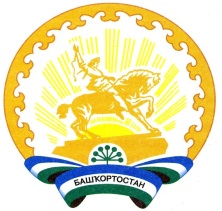 Республика БашкортостанАдминистрация сельского поселения Уршакский сельсовет муниципального района Аургазинский район№п/пНаименованиеобъектаМестонахождениеКадастровый номерКадастровый номерКадастровая стоимость/балансовая стоимостьОбщаяплощадь,м2Документ, подтверждающий право собственности1234456Животноводческая фермаРоссийская Федерация, Республика Башкортостан, р-н Аургазинский, д. СтаротимошкиноРоссийская Федерация, Республика Башкортостан, р-н Аургазинский, д. Старотимошкино02:05:010401:8621016864.90/659.2 Выписка из Единого государственного реестра недвижимости об основных характеристиках и зарегистрированных правах на объект недвижимости от 12.03.2020 г.КлубРеспублика Башкортостан, Аургазинский р-н, с. Староабсалямово, ул. Ленина, д. 62 Республика Башкортостан, Аургазинский р-н, с. Староабсалямово, ул. Ленина, д. 62 02:05:010601:12411216996,00/780 000,00857,6Выписка из Единого государственного реестра недвижимости об основных характеристиках и зарегистрированных правах на объект недвижимости от 06.02.2019 г.Земельный участок(кладбище д. Надеждино)Республика Башкортостан, Аургазинский район, с/с УршакскийРеспублика Башкортостан, Аургазинский район, с/с Уршакский02:05:010701:14313100,88/2028+/-16Выписка из Единого государственного реестра недвижимости об основных характеристиках и зарегистрированных правах на объект недвижимости от 23.09.2021 г.Земельный участок(кладбище с. Староабсалямово)Республика Башкортостан, р-н Аургазинский, с/с Уршакский, с. Староабсалямово, ул. ПушкинаРеспублика Башкортостан, р-н Аургазинский, с/с Уршакский, с. Староабсалямово, ул. Пушкина02:05:010602:24871535,75/28275+/-59Выписка из Единого государственного реестра недвижимости об основных характеристиках и зарегистрированных правах на объект недвижимости от 19.08.2021 г.Земельный участок(кладбище д. Старотимошкино)Республика Башкортостан, Аургазинский р-н, с/с Уршакский, д. СтаротимошкиноРеспублика Башкортостан, Аургазинский р-н, с/с Уршакский, д. Старотимошкино02:05:010401:14330890,78/7793Выписка из Единого государственного реестра недвижимости об основных характеристиках и зарегистрированных правах на объект недвижимости от 24.05.2019 г.Земельный участок(кладбище д. Курманаево)Республика Башкортостан, р-н Аургазинский, с/с Уршакский, д. КурманаевоРеспублика Башкортостан, р-н Аургазинский, с/с Уршакский, д. Курманаево02:05:010502:1401545987,80/28924+/-119Выписка из Единого государственного реестра недвижимости об основных характеристиках и зарегистрированных правах на объект недвижимости от 24.05.2019 гСооружение дорожного транспортаРоссийская Федерация, Республика Башкортостан, Аургазинский район, с. Староабсалямово, ул. ЭнергетиковРоссийская Федерация, Республика Башкортостан, Аургазинский район, с. Староабсалямово, ул. Энергетиков02:05:010602:24248124,23/200 м.Выписка из Единого государственного реестра прав на недвижимое имущество и сделок с ним, удостоверяющая проведенную государственную регистрацию прав от 26.12.2016Сооружение дорожного транспортаРоссийская Федерация, Республика Башкортостан, Аургазинский район, с. Староабсалямово, ул. ПолеваяРоссийская Федерация, Республика Башкортостан, Аургазинский район, с. Староабсалямово, ул. Полевая02:05:010502:24751270,37/200 м.Выписка из Единого государственного реестра прав на недвижимое имущество и сделок с ним, удостоверяющая проведенную государственную регистрацию прав от 26.12.2016Сооружение дорожного транспортаРоссийская Федерация, Республика Башкортостан, Аургазинский район, д. Курманаево, ул. ПушкинаРоссийская Федерация, Республика Башкортостан, Аургазинский район, д. Курманаево, ул. Пушкина02:05:010501:33196947,6/400 м.Выписка из Единого государственного реестра прав на недвижимое имущество и сделок с ним, удостоверяющая проведенную государственную регистрацию прав от 26.12.2016Сооружение дорожного транспортаРоссийская Федерация, Республика Башкортостан, Аургазинский район, д. Курманаево, ул. СадоваяРоссийская Федерация, Республика Башкортостан, Аургазинский район, д. Курманаево, ул. Садовая02:05:010501:33452109,34/215 м.Выписка из Единого государственного реестра прав на недвижимое имущество и сделок с ним, удостоверяющая проведенную государственную регистрацию прав от 26.12.2016Сооружение дорожного транспортаРоссийская Федерация, Республика Башкортостан, Аургазинский район, д. Курманаево, ул. ШкольнаяРоссийская Федерация, Республика Башкортостан, Аургазинский район, д. Курманаево, ул. Школьная02:05:000000:2915162387,24/670 м.Выписка из Единого государственного реестра прав на недвижимое имущество и сделок с ним, удостоверяющая проведенную государственную регистрацию прав от 26.12.2016Сооружение дорожного транспортаРоссийская Федерация, Республика Башкортостан, Аургазинский район, д. Курманаево, ул. МельничнаяРоссийская Федерация, Республика Башкортостан, Аургазинский район, д. Курманаево, ул. Мельничная02:05:010502:24948473,8/200 м.Выписка из Единого государственного реестра прав на недвижимое имущество и сделок с ним, удостоверяющая проведенную государственную регистрацию прав от 26.12.2016Сооружение дорожного транспортаРоссийская Федерация, Республика Башкортостан, Аургазинский район, д. Курманаево, ул. РечнаяРоссийская Федерация, Республика Башкортостан, Аургазинский район, д. Курманаево, ул. Речная02:05:010502:25236355,35/150 м.Выписка из Единого государственного реестра прав на недвижимое имущество и сделок с ним, удостоверяющая проведенную государственную регистрацию прав от 26.12.2016Сооружение дорожного транспортаРоссийская Федерация, Республика Башкортостан, Аургазинский район, д. Курманаево, ул. ФрунзеРоссийская Федерация, Республика Башкортостан, Аургазинский район, д. Курманаево, ул. Фрунзе02:05:010502:25463924,83/260 м.Выписка из Единого государственного реестра прав на недвижимое имущество и сделок с ним, удостоверяющая проведенную государственную регистрацию прав от 26.12.2016Сооружение дорожного транспортаРоссийская Федерация, Республика Башкортостан, Аургазинский район, д. Курманаево, ул. ПолеваяРоссийская Федерация, Республика Башкортостан, Аургазинский район, д. Курманаево, ул. Полевая02:05:010502:25197413,7/380 м.Выписка из Единого государственного реестра прав на недвижимое имущество и сделок с ним, удостоверяющая проведенную государственную регистрацию прав от 26.12.2016Сооружение дорожного транспортаРоссийская Федерация, Республика Башкортостан, Аургазинский район, д. Субхангулово, ул. МолодежнаяРоссийская Федерация, Республика Башкортостан, Аургазинский район, д. Субхангулово, ул. Молодежная02:05:010101:148152692,48/630 м.Выписка из Единого государственного реестра прав на недвижимое имущество и сделок с ним, удостоверяющая проведенную государственную регистрацию прав от 26.12.2016